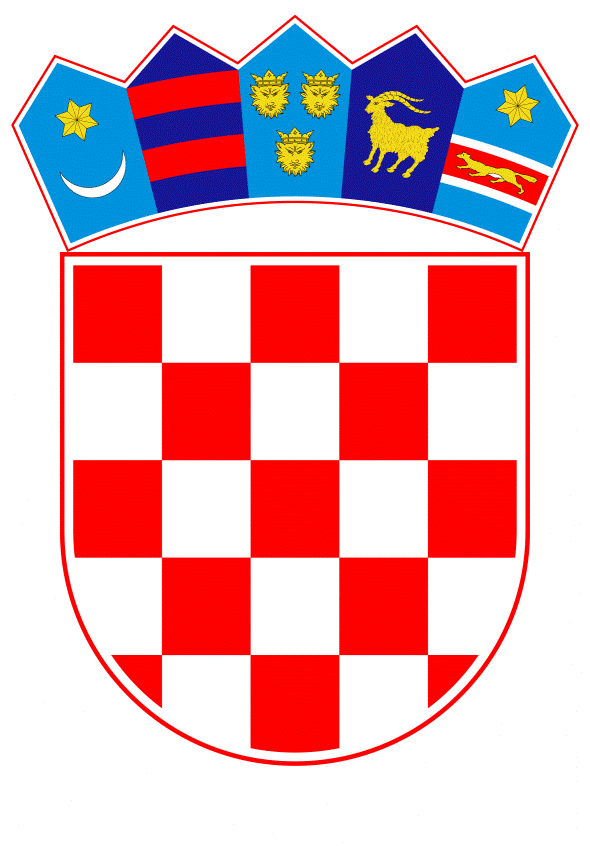 VLADA REPUBLIKE HRVATSKEZagreb, 27. lipnja 2019.________________________________________________________________________________________________________________________________________________________________________________________________________________________Banski dvori | Trg Sv. Marka 2 | 10000 Zagreb | tel. 01 4569 222 | vlada.gov.hrNa temelju članka 27. stavka 3. Zakona o Vladi Republike Hrvatske (»Narodne novine«, broj 150/11, 119/14, 93/16 i 116/18) Vlada Republike Hrvatske je na sjednici održanoj ____________ godine donijelaUREDBU O IZMJENI UREDBEO UREDU ZA UDRUGEČlanak 1.U Uredbi o Uredu za udruge ("Narodne novine" br. 34/12.) u članku 2. stavku 1. podstavak 9.  mijenja se i glasi: "uključivanja udruga i ostalih organizacija civilnoga društva te građana u donošenje, provedbu i vrednovanje javnih politika;".Članak 2.Okvirni broj državnih službenika potrebnih za obavljanje poslova iz djelokruga Ureda određen u tablici koja je sastavni dio Uredbe o Uredu za udruge ("Narodne novine", broj 34/12), zamjenjuje se Okvirnim brojem državnih službenika potrebnih za obavljanje poslova iz djelokruga Ureda koji je određen u tablici koja je sastavni dio ove Uredbe.Članak 3.Ova Uredba stupa na snagu osmoga dana od dana objave u "Narodnim novinama". Klasa: Urbroj: Zagreb,                                                                                                            Predsjednikmr. sc. Andrej Plenković OKVIRNI BROJ DRŽAVNIH SLUŽBENIKA U UREDU ZA UDRUGEOBRAZLOŽENJEOvim Prijedlogom uredbe o izmjenama Uredbe o Uredu za udruge izvršena je manja izmjena djelokruga Ureda za udruge propisanog člankom 2. Uredbe te s tim u vezi i okvirni broj državnih službenika potrebnih za obavljanje poslova iz djelokruga Ureda koji je određen u tablici koja je sastavni dio ove Uredbe.U skladu sa odlukom Vlade Republike Hrvatske da se poslovi koordinacije rada tijela državne uprave na području razvoja savjetovanja sa zainteresiranom javnošću u postupcima donošenja zakona, drugih propisa i akata prenesu u nadležnost Ureda za zakonodavstvo, u članku 2. stavku 1. podstavku 9.  mijenja se važeća odredba te bi stupanjem na snagu ove Uredbe, Uredu za udruge ostala nadležnost obavljanja poslova uključivanja udruga i ostalih organizacija civilnoga društva te građana u donošenje, provedbu i vrednovanje javnih politika.Obzirom  je prioritetna nadležnost Ureda za udruge vezana uz obavljanje poslova stvaranja uvjeta za razvoj učinkovite suradnje s udrugama i drugim organizacijama civilnog društva u Republici Hrvatskoj i poslova pripreme, koordinacije i provedbe projekata i programa Europske unije i drugih međunarodnih organizacija za potporu razvoju civilnoga društva, predloženo je da se poslovi koordinacije i razvoja savjetovanja sa zainteresiranom javnošću u postupcima donošenja zakona, drugih propisa i akata prenesu u nadležnost Ureda za zakonodavstvo.Kako je Ured za zakonodavstvo nadležan  za poslove koordinacije sustava procjene učinaka propisa i poslove nadzora provedbe Zakona o procjeni učinaka propisa,  preuzimanjem poslova koordinacije i razvoja sustava savjetovanja sa zainteresiranom javnošću od Ureda za Udruge, osiguravaju se pretpostavke za komplementaran i ujednačen razvoj sustava procjene učinaka propisa i sustava savjetovanja sa zainteresiranom javnošću, u okviru nadležnosti jednoga tijela.Središnji državni ured za razvoj digitalnog društva od Ureda za udruge preuzeti će poslove tehničkog održavanja Središnjeg državnog internetskog portala za savjetovanje s javnošću (e-Savjetovanje), dokumentaciju i programsku opremu, razmjerni dio financijskih sredstva, prava i ugovorne obveze Ureda za udruge u dijelu preuzetih poslova kao i jednog državnog službenika zatečenog na obavljanju preuzetih poslova. Kako će se poslovi unaprjeđenja Središnjeg državnog internetskog portala za savjetovanje s javnošću (e-Savjetovanje) nastaviti obavljati u suradnji s Uredom za zakonodavstvo, koji od Ureda za udruge preuzima poslove koordinacije rada središnjih tijela državne uprave u području savjetovanja sa javnošću, istovremeno sa Prijedlogom uredbe o izmjenama Ureda za udruge  potrebno je u postupak donošenja uputiti Prijedlog uredbe o unutarnjem ustrojstvu Središnjeg državnog ureda za razvoj digitalnog društva i Prijedlog uredbe o Uredu za zakonodavstvo, kako bi sve predviđene promjene mogle biti donesene i stupiti na snagu istodobno.  Predlagatelj:Ured za zakonodavstvoPredmet:Prijedlog uredbe o izmjeni Uredbe o Uredu za udruge Redni brojBroj državnih službenika1.Ravnatelj Ureda12.Zamjenik ravnatelja Ureda13.Administrativni tajnik 14.Odjel za strateško planiranje, programiranje i informiranje65.Odjel za provedbu programa Europske unije i međunarodnu suradnju76.Odjel za financijsko upravljanje i osiguranje kvalitete6UKUPNO22